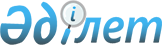 "Шахтинск қалалық мәслихаттың 2018 жылғы 26 желтоқсандағы XXVIII сессиясының № 1577/28 "2019 – 2021 жылдарға арналған Шахтинск аймағындағы кенттер бюджеті туралы" шешіміне өзгерістер енгізу туралы
					
			Мерзімі біткен
			
			
		
					Қарағанды облысы Шахтинск қалалық мәслихатының 2019 жылғы 28 тамыздағы № 1639/33 шешімі. Қарағанды облысының Әділет департаментінде 2019 жылғы 6 қыркүйекте № 5460 болып тіркелді. Мерзімі өткендіктен қолданыс тоқтатылды
      Қазақстан Республикасының 2008 жылғы 4 желтоқсандағы Бюджет кодексіне, Қазақстан Республикасының 2001 жылғы 23 қаңтардағы "Қазақстан Республикасындағы жергілікті мемлекеттік басқару және өзін-өзі басқару туралы" Заңына сәйкес, қалалық мәслихат ШЕШІМ ЕТТІ:
      1. Шахтинск қалалық мәслихатының 2018 жылғы 26 желтоқсандағы XХVIII сессиясының № 1577/28 "2019-2021 жылдарға арналған Шахтинск аймағындағы кенттер бюджеті туралы" (нормативтік құқықтық актілерді мемлекеттік тіркеу Тізілімінде № 5103 тіркелген, Қазақстан Республикасы нормативтік құқықтық актілерінің эталондық бақылау банкінде электрондық түрде 2019 жылғы 10 қаңтарда жарияланған) шешіміне келесі өзгерістер енгізілсін:
      1) 1 тармақ жаңа редакцияда баяндалсын:
      "1. 2019-2021 жылдарға арналған Шахтинск аймағындағы кенттер бюджеті тиісінше 1, 2 және 3 қосымшаларға сәйкес, оның ішінде 2019 жылға келесі көлемдерде бекітілсін:
      1) кірістер – 412 737 мың теңге, оның ішінде:
      салықтық түсімдер бойынша – 37 950 мың теңге;
      трансферттердің түсімдері бойынша - 374 787 мың теңге;
      2) шығындар - 416 349 мың теңге;
      3) таза бюджеттік кредиттеу - 0 мың теңге:
      бюджеттік кредиттер – 0 мың теңге;
      бюджеттік кредиттерді өтеу – 0 мың теңге;
      4) қаржылық активтермен операциялар бойынша сальдо – 0 мың теңге:
      қаржы активтерін сатып алу – 0 мың теңге;
      мемлекеттің қаржы активтерін сатудан түсетін түсімдер – 0 мың теңге;
      5) бюджеттің дефициті (профициті) – минус 3 612 мың теңге;
      6) бюджет дефицитін (профицитін пайдалану) қаржыландыру – 3 612 мың теңге: 
      қарыздар түсімдері – 0 мың теңге;
      қарыздарды өтеу – 0 мың теңге;
      бюджет қаражаттарының пайдаланылған қалдықтары – 3 612 мың теңге.";
      2) көрсетілген шешімге 1, 4, 5, 6 қосымшалары осы шешімге 1, 2, 3, 4 қосымшаларға сәйкес жаңа редакцияда мазмұндансын.
      2. Осы шешім 2019 жылдың 1 қаңтарынан бастап қолданысқа енеді. 2019 жылға арналған кенттер бюджеті 2019 жылға арналған Шахан кенті бюджеті 2019 жылға арналған Шахан кентінде іске асырылатын бюджеттік бағдарламалар бойынша шығындар 2019 жылға арналған Долинка кенті бюджеті 2019 жылға арналған Долинка кентінде іске асырылатын бюджеттік бағдарламалар бойынша шығындар 2019 жылға арналған Новодолинский кенті бюджеті 2019 жылға арналған Новодолинский кентінде іске асырылатын бюджеттік бағдарламалар бойынша шығындар
					© 2012. Қазақстан Республикасы Әділет министрлігінің «Қазақстан Республикасының Заңнама және құқықтық ақпарат институты» ШЖҚ РМК
				
      Сессия төрағасы

О. Файзулина

      Мәслихат хатшысы

Ж. Мамерханова
Шахтинск қалалық мәслихатының
2019 жылғы 28 тамыздағы XXXIII сессиясының
№ 1639/33 шешіміне
1 қосымша Шахтинск қалалық мәслихатының
2018 жылғы 26 желтоқсандағы XXVIII сессиясының
№ 1577/28 шешіміне
1 қосымша
Санаты 
Санаты 
Санаты 
Санаты 
Сомасы (мың теңге)
Сыныбы
Сыныбы
Сыныбы
Сомасы (мың теңге)
Кіші сыныбы
Кіші сыныбы
Сомасы (мың теңге)
Атауы
Сомасы (мың теңге)
1
2
3
4
5
I. КІРІСТЕР
412 737
1
Салықтық түсімдер
37 950
01
Табыс салығы
11 401
2
Жеке табыс салығы
11 401
04
Меншiкке салынатын салықтар
26 549
1
Мүлiкке салынатын салықтар
547
3
Жер салығы
4 547
4
Көлiк құралдарына салынатын салық
21 455
4
Трансферттердің түсімдері
374 787
02
Мемлекеттiк басқарудың жоғары тұрған органдарынан түсетiн трансферттер
374 787
3
Аудандардың (облыстық маңызы бар қаланың) бюджетінен трансферттер
374 787
Функционалдық топ
Функционалдық топ
Функционалдық топ
Функционалдық топ
Функционалдық топ
Функционалдық топ
Сомасы (мың теңге)
Кіші функция
Кіші функция
Кіші функция
Кіші функция
Кіші функция
Сомасы (мың теңге)
Бюджеттік бағдарламалардың әкiмшiсi
Бюджеттік бағдарламалардың әкiмшiсi
Бюджеттік бағдарламалардың әкiмшiсi
Бюджеттік бағдарламалардың әкiмшiсi
Сомасы (мың теңге)
Бағдарлама
Бағдарлама
Бағдарлама
Сомасы (мың теңге)
Кіші бағдарлама
Кіші бағдарлама
Сомасы (мың теңге)
Атауы
Сомасы (мың теңге)
II. Шығыстар
416 349
01
Жалпы сипаттағы мемлекеттiк қызметтер
123 894
 1
Мемлекеттiк басқарудың жалпы функцияларын орындайтын өкiлдi, атқарушы және басқа органдар
123 894
124
Аудандық маңызы бар қала, ауыл, кент, ауылдық округ әкімінің аппараты
123 894
001
Аудандық маңызы бар қала, ауыл, кент, ауылдық округ әкімінің қызметін қамтамасыз ету жөніндегі қызметтер
121 195
022
Мемлекеттік органның күрделі шығыстары
2 699
07
Тұрғын үй-коммуналдық шаруашылық
150 016
3
Елді-мекендерді көркейту
150 016
124
Аудандық маңызы бар қала, ауыл, кент, ауылдық округ әкімінің аппараты
150 016
008
Елді мекендердегі көшелерді жарықтандыру
52 085
009
Елді мекендердің санитариясын қамтамасыз ету
4 151
011
Елді мекендерді абаттандыру мен көгалдандыру
93 780
12
Көлiк және коммуникация
141 327
1
Автомобиль көлiгi
141 327
124
Аудандық маңызы бар қала, ауыл, кент, ауылдық округ әкімінің аппараты
141 327
013
Аудандық маңызы бар қалаларда, ауылдарда, кенттерде, ауылдық округтерде автомобиль жолдарының жұмыс істеуін қамтамасыз ету
141 327
15
Трансферттер
1 112
1
Трансферттер
1 112
124
Аудандық маңызы бар қала, ауыл, кент, ауылдық округ әкімінің аппараты
1 112
048
Пайдаланылмаған (толық пайдаланылмаған) нысаналы трансферттерді қайтару
1 112
III. Таза бюджеттік кредиттеу
0
бюджеттік кредиттер
0
бюджеттік кредиттерді өтеу
0
IV.Қаржы активтерімен операциялық сальдо
0
қаржылық активтерді алу
0
Санаты
Санаты
Санаты
Санаты
Сомасы (мың теңге)
Сыныбы 
Сыныбы 
Сыныбы 
Сомасы (мың теңге)
Кіші сыныбы
Кіші сыныбы
Сомасы (мың теңге)
Атауы
Сомасы (мың теңге)
1
2
3
4
5
V. Бюджет тапшылығы (профициті)
-3 612
VI. Бюджет тапшылығын қаржыландыру (профицитті пайдалану)
3 612
5
Бюджеттік кредиттерді өтеу
0
01
Бюджеттік кредиттерді өтеу
0
1
Мемлекеттік бюджеттен берілген бюджеттік кредиттерді өтеу
0
Қарыздар түсімі
0
Қарыздарды өтеу 
0
8
Бюджет қаражатының пайдаланылатын қалдықтары
3 612
01
Бюджет қаражаты қалдықтары
3 612
1
Бюджет қаражатының бос қалдықтары
3 612Шахтинск қалалық мәслихаттың
2019 жылғы 28 тамыздағы XXXIII сессиясының
№ 1639/33 шешіміне
2 қосымшаШахтинск қалалық мәслихаттың
2018 жылғы 26 желтоқсандағы XХVIII сессиясының
№ 1577/28 шешіміне
4 қосымша
Санаты 
Санаты 
Санаты 
Санаты 
Сомасы (мың теңге)
Сыныбы
Сыныбы
Сыныбы
Сомасы (мың теңге)
Кіші сыныбы
Кіші сыныбы
Сомасы (мың теңге)
Атауы
Сомасы (мың теңге)
1
2
3
4
5
I. КІРІСТЕР
189 583
1
Салықтық түсімдер
12 700
01
Табыс салығы
2 890
2
Жеке табыс салығы
2 890
04
Меншiкке салынатын салықтар
9 810
1
Мүлiкке салынатын салықтар
166
3
Жер салығы
567
4
Көлiк құралдарына салынатын салық
9 077
4
Трансферттердің түсімдері
176 883
02
Мемлекеттiк басқарудың жоғары тұрған органдарынан түсетiн трансферттер
176 883
3
Аудандардың (облыстық маңызы бар қаланың) бюджетінен трансферттер
176 883
Функционалдық топ
Функционалдық топ
Функционалдық топ
Функционалдық топ
Функционалдық топ
Функционалдық топ
Сомасы (мың теңге)
Кіші функция
Кіші функция
Кіші функция
Кіші функция
Кіші функция
Сомасы (мың теңге)
Бюджеттік бағдарламалардың әкiмшiсi
Бюджеттік бағдарламалардың әкiмшiсi
Бюджеттік бағдарламалардың әкiмшiсi
Бюджеттік бағдарламалардың әкiмшiсi
Сомасы (мың теңге)
Бағдарлама
Бағдарлама
Бағдарлама
Сомасы (мың теңге)
 Кіші бағдарлама
 Кіші бағдарлама
Сомасы (мың теңге)
Атауы
Сомасы (мың теңге)
ШЫҒЫСТАР
189 583
01
Жалпы сипаттағы мемлекеттiк қызметтер 
43 325
1
Мемлекеттiк басқарудың жалпы функцияларын орындайтын өкiлдi, атқарушы және басқа органдар
43 325
124
Аудандық маңызы бар қала, ауыл, кент, ауылдық округ әкімінің аппараты
43 325
001
Аудандық маңызы бар қала, ауыл, кент, ауылдық округ әкімінің қызметін қамтамасыз ету жөніндегі қызметтер 
42 240
022
Мемлекеттік органның күрделі шығыстары
1 085
07
Тұрғын үй-коммуналдық шаруашылық
76 481
3
Елді-мекендерді көркейту
76 481
124
Аудандық маңызы бар қала, ауыл, кент, ауылдық округ әкімінің аппараты
76 481
008
Елді мекендердегі көшелерді жарықтандыру
25 937
011
Елді мекендерді абаттандыру мен көгалдандыру
50 544
12
Көлiк және коммуникация
69 777
1
Автомобиль көлiгi
69 777
124
Аудандық маңызы бар қала, ауыл, кент, ауылдық округ әкімінің аппараты
69 777
013
Аудандық маңызы бар қалаларда, ауылдарда, кенттерде, ауылдық округтерде автомобиль жолдарының жұмыс істеуін қамтамасыз ету
69 777
III. Таза бюджеттік кредиттеу
0
бюджеттік кредиттер
0
бюджеттік кредиттерді өтеу
0
IV.Қаржы активтерімен операциялық сальдо
0
қаржылық активтерді алу
0
Санаты
Санаты
Санаты
Санаты
Сомасы (мың теңге)
Сыныбы
Сыныбы
Сыныбы
Сомасы (мың теңге)
Кіші сыныбы
Кіші сыныбы
Сомасы (мың теңге)
Атауы
Сомасы (мың теңге)
1
2
3
4
5
V. Бюджет тапшылығы (профициті)
0
VI. Бюджет тапшылығын қаржыландыру (профицитті пайдалану)
0
5
Бюджеттік кредиттерді өтеу
0
01
Бюджеттік кредиттерді өтеу
0
1
Мемлекеттік бюджеттен берілген бюджеттік кредиттерді өтеу
0
Қарыздар түсімі
0
Қарыздарды өтеу 
0
8
Бюджет қаражаттарының пайдаланылатын қалдықтары
0
01
Бюджет қаражаты қалдықтары
0
1
Бюджет қаражатының бос қалдықтары
0Шахтинск қалалық мәслихаттың
2019 жылғы 28 тамыздағы XXXIII сессиясының
№ 1639/33 шешіміне
3 қосымшаШахтинск қалалық мәслихаттың
2018 жылғы 26 желтоқсандағы XХVIII сессиясының
№ 1577/28 шешіміне
5 қосымша
Санаты 
Санаты 
Санаты 
Санаты 
Сомасы (мың теңге)
Сыныбы
Сыныбы
Сыныбы
Сомасы (мың теңге)
Кіші сыныбы
Кіші сыныбы
Сомасы (мың теңге)
Атауы
Сомасы (мың теңге)
1
2
3
4
5
I. КІРІСТЕР
115 304
1
Салықтық түсімдер
6 500
01
Табыс салығы
2 011
2
Жеке табыс салығы
2 011
04
Меншiкке салынатын салықтар
4 489
1
Мүлiкке салынатын салықтар
131
3
Жер салығы
480
4
Көлiк құралдарына салынатын салық
3 878
4
Трансферттердің түсімдері
108 804
02
Мемлекеттiк басқарудың жоғары тұрған органдарынан түсетiн трансферттер
108 804
3
Аудандардың (облыстық маңызы бар қаланың) бюджетінен трансферттер
108 804
Функционалдық топ
Функционалдық топ
Функционалдық топ
Функционалдық топ
Функционалдық топ
Функционалдық топ
Сомасы (мың теңге)
Кіші функция
Кіші функция
Кіші функция
Кіші функция
Кіші функция
Сомасы (мың теңге)
Бюджеттік бағдарламалардың әкiмшiсi
Бюджеттік бағдарламалардың әкiмшiсi
Бюджеттік бағдарламалардың әкiмшiсi
Бюджеттік бағдарламалардың әкiмшiсi
Сомасы (мың теңге)
Бағдарлама
Бағдарлама
Бағдарлама
Сомасы (мың теңге)
Кіші бағдарлама
Кіші бағдарлама
Сомасы (мың теңге)
Атауы
Сомасы (мың теңге)
ШЫҒЫСТАР
118 916
01
Жалпы сипаттағы мемлекеттiк қызметтер 
34 887
1
Мемлекеттiк басқарудың жалпы функцияларын орындайтын өкiлдi, атқарушы және басқа органдар
34 887
124
Аудандық маңызы бар қала, ауыл, кент, ауылдық округ әкімінің аппараты
34 887
001
Аудандық маңызы бар қала, ауыл, кент, ауылдық округ әкімінің қызметін қамтамасыз ету жөніндегі қызметтер
34 273
022
Мемлекеттік органның күрделі шығыстары
614
07
Тұрғын үй-коммуналдық шаруашылық
25 336
3
Елді-мекендерді көркейту
25 336
124
Аудандық маңызы бар қала, ауыл, кент, ауылдық округ әкімінің аппараты
25 336
008
Елді мекендердегі көшелерді жарықтандыру
10 648
009
Елді мекендердің санитариясын қамтамасыз ету
3 152
011
Елді мекендерді абаттандыру мен көгалдандыру
11 536
12
Көлiк және коммуникация
57 581
1
Автомобиль көлiгi
575 81
124
Аудандық маңызы бар қала, ауыл, кент, ауылдық округ әкімінің аппараты
57 581
013
Аудандық маңызы бар қалаларда, ауылдарда, кенттерде, ауылдық округтерде автомобиль жолдарының жұмыс істеуін қамтамасыз ету
57 581
15
Трансферттер
1 112
1
Трансферттер
1 112
124
Аудандық маңызы бар қала, ауыл, кент, ауылдық округ әкімінің аппараты
1 112
048
Пайдаланылмаған (толық пайдаланылмаған) нысаналы трансферттерді қайтару
1 112
III. Таза бюджеттік кредиттеу
0
бюджеттік кредиттер
0
бюджеттік кредиттерді өтеу
0
IV.Қаржы активтерімен операциялық сальдо
0
қаржылық активтерді алу
0
Санаты
Санаты
Санаты
Санаты
Сомасы (мың теңге)
Сыныбы
Сыныбы
Сыныбы
Сомасы (мың теңге)
Кіші сыныбы
Кіші сыныбы
Сомасы (мың теңге)
Атауы
Сомасы (мың теңге)
1
2
3
4
5
V. Бюджет тапшылығы (профициті)
-3 612
VI. Бюджет тапшылығын қаржыландыру (профицитті пайдалану)
3 612
5
Бюджеттік кредиттерді өтеу
0
01
Бюджеттік кредиттерді өтеу
0
1
Мемлекеттік бюджеттен берілген бюджеттік кредиттерді өтеу
0
Қарыздар түсімі
0
Қарыздарды өтеу 
0
8
Бюджет қаражатының пайдаланылатын қалдықтары
3 612
01
Бюджет қаражаты қалдықтары
3 612
1
Бюджет қаражатының бос қалдықтары
3 612Шахтинск қалалық мәслихаттың
2019 жылғы 28 тамыздағы XXXIII сессиясының
№ 1639/33 шешіміне
4 қосымшаШахтинск қалалық мәслихаттың
2018 жылғы 26 желтоқсандағы XXVIII сессиясының
№ 1577/28 шешіміне
6 қосымша
Санаты 
Санаты 
Санаты 
Санаты 
Сомасы (мың теңге)
Сыныбы
Сыныбы
Сыныбы
Сомасы (мың теңге)
Iшкi сыныбы
Iшкi сыныбы
Сомасы (мың теңге)
Атауы
Сомасы (мың теңге)
1
2
3
4
5
I. КІРІСТЕР
107 850
1
Салықтық түсімдер
18 750
01
Табыс салығы
6 500
2
Жеке табыс салығы
6 500
04
Меншiкке салынатын салықтар
12 250
1
Мүлiкке салынатын салықтар
250
3
Жер салығы
3 500
4
Көлiк құралдарына салынатын салық
8 500
4
Трансферттердің түсімдері
89 100
02
Мемлекеттiк басқарудың жоғары тұрған органдарынан түсетiн трансферттер
89 100
3
Аудандардың (облыстық маңызы бар қаланың) бюджетінен трансферттер
89 100
Функционалдық топ
Функционалдық топ
Функционалдық топ
Функционалдық топ
Функционалдық топ
Функционалдық топ
Сомасы (мың теңге)
Кіші функция 
Кіші функция 
Кіші функция 
Кіші функция 
Кіші функция 
Сомасы (мың теңге)
Бюджеттік бағдарламалардың әкiмшiсi
Бюджеттік бағдарламалардың әкiмшiсi
Бюджеттік бағдарламалардың әкiмшiсi
Бюджеттік бағдарламалардың әкiмшiсi
Сомасы (мың теңге)
Бағдарлама
Бағдарлама
Бағдарлама
Сомасы (мың теңге)
 Кіші бағдарлама
 Кіші бағдарлама
Сомасы (мың теңге)
Атауы
Сомасы (мың теңге)
ШЫҒЫСТАР
107 850
01
Жалпы сипаттағы мемлекеттiк қызметтер 
45 682
1
Мемлекеттiк басқарудың жалпы функцияларын орындайтын өкiлдi, атқарушы және басқа органдар
45 682
124
Аудандық маңызы бар қала, ауыл, кент, ауылдық округ әкімінің аппараты
45 682
001
Аудандық маңызы бар қала, ауыл, кент, ауылдық округ әкімінің қызметін қамтамасыз ету жөніндегі қызметтер
44 682
022
Мемлекеттік органның күрделі шығыстары
1 000
07
Тұрғын үй-коммуналдық шаруашылық
48 199
3
Елді-мекендерді көркейту
48 199
124
Аудандық маңызы бар қала, ауыл, кент, ауылдық округ әкімінің аппараты
48 199
008
Елді мекендердегі көшелерді жарықтандыру
15 500
009
Елді мекендердің санитариясын қамтамасыз ету
999
011
Елді мекендерді абаттандыру мен көгалдандыру
31 700
12
Көлiк және коммуникация
13 969
1
Автомобиль көлiгi
13 969
124
Аудандық маңызы бар қала, ауыл, кент, ауылдық округ әкімінің аппараты
13 969
013
Аудандық маңызы бар қалаларда, ауылдарда, кенттерде, ауылдық округтерде автомобиль жолдарының жұмыс істеуін қамтамасыз ету
13 969
III. Таза бюджеттік кредиттеу
0
бюджеттік кредиттер
0
бюджеттік кредиттерді өтеу
0
IV.Қаржы активтерімен операциялық сальдо
0
қаржылық активтерді алу
0
Санаты
Санаты
Санаты
Санаты
Сомасы (мың теңге)
Сыныбы
Сыныбы
Сыныбы
Сомасы (мың теңге)
Iшкi сыныбы
Iшкi сыныбы
Сомасы (мың теңге)
Атауы
Сомасы (мың теңге)
1
2
3
4
5
V. Бюджет тапшылығы (профициті)
0
VI. Бюджет тапшылығын қаржыландыру (профицитті пайдалану)
0
5
Бюджеттік кредиттерді өтеу
0
01
Бюджеттік кредиттерді өтеу
0
1
Мемлекеттік бюджеттен берілген бюджеттік кредиттерді өтеу
0
Қарыздар түсімі
0
Қарыздарды өтеу 
0
8
Бюджет қаражаттарының пайдаланылатын қалдықтары
0
01
Бюджет қаражаты қалдықтары
0
1
Бюджет қаражатының бос қалдықтары
0